American Government-Chapter Two ExamMatching:  1 point eachINTERPRETING CHARTSThe events leading up to the American Revolution and Constitutional Convention can be seen as a series of causes and effects. Complete the chart below by filling in each box with the letter of the correct term from the list on the right. The first one is done for you. You will not use all the terms.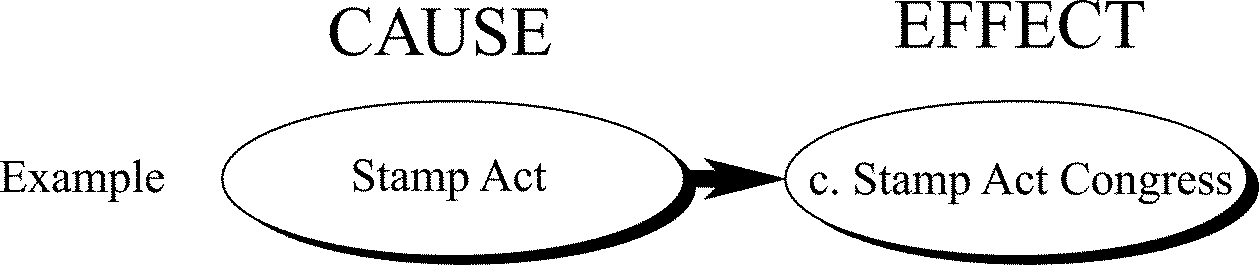 ____	1.	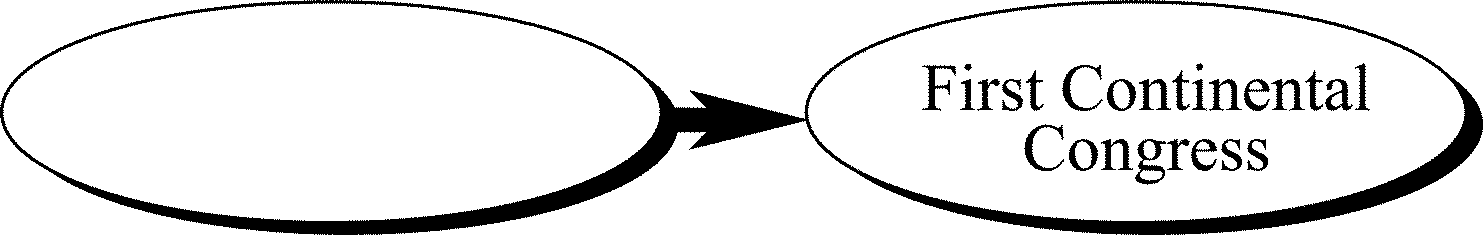 ____	2.	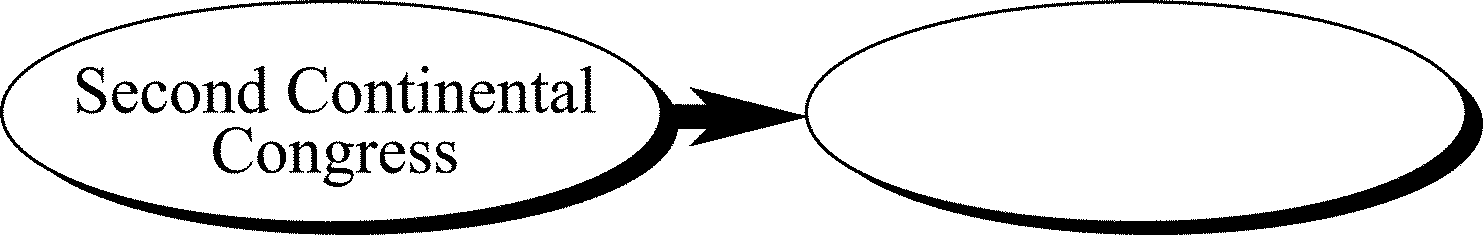 IDENTIFYING KEY TERMSMatch each item with the correct statement below. You will not use all the terms.____	3.	Some of the 13 colonies were established by ____, under a grant of authority from the English crown.____	4.	No one opposed ____ of the Constitution more vehemently than Patrick Henry.____	5.	From its one chamber, the ____ legislature of the Second Continental Congress exercised both legislative and executive powers.____	6.	The colonists organized a boycott of all trade with England, hoping to force the ____ of restrictive laws.Multiple ChoiceIdentify the choice that best completes the statement or answers the question. 2 points eachMAIN IDEAS____	7.	Much of the work of the Framers centered around the proposals that had been set out in____	8.	Which of these State constitutions is the oldest and still in force today?____	9.	Which feature did the State constitutions and the Articles of Confederation have in common?____	10.	The government set up by the Articles of Confederation had____	11.	Which was an achievement of the Second Continental Congress?____	12.	The idea that the people have the right to abolish an abusive and unresponsive government was FIRST formally expressed by Americans in the____	13.	After the Revolutionary War, the National Government____	14.	The Second Continental Congress was similar to the first in the____	15.	Delegates met at Mount Vernon and Annapolis to____	16.	Much of the Declaration of Independence consists of____	17.	The first State constitutions, adopted after independence,____	18.	Parliament first limited the power of the Crown under the____	19.	The powers granted to the central government under the Second Continental Congress compared with those granted under the Articles of Confederation were____	20.	Which of the following established an “acceptance” of slavery in the Constitution?____	21.	Which of the following can be said to have contributed the MOST toward the realization that the nation needed a stronger central government?____	22.	Both the Connecticut Compromise and the Three-Fifths Compromise were crucial to the small States because____	23.	Which of the following can be considered a success of the Articles of Confederation?____	24.	Anti-federalists believed this was needed.____	25.	Who is considered the author of the Virginia Plan?____	26.	The Federalist can be called a “campaign document” because it____	27.	Why was it ironic that Virginia was one of the last States to ratify the Constitution?____	28.	When crafting the new Constitution, the Framers drew from their experiences with which of the following?____	29.	Which of the following basic concepts of government did the Magna Carta reflect?____	30.	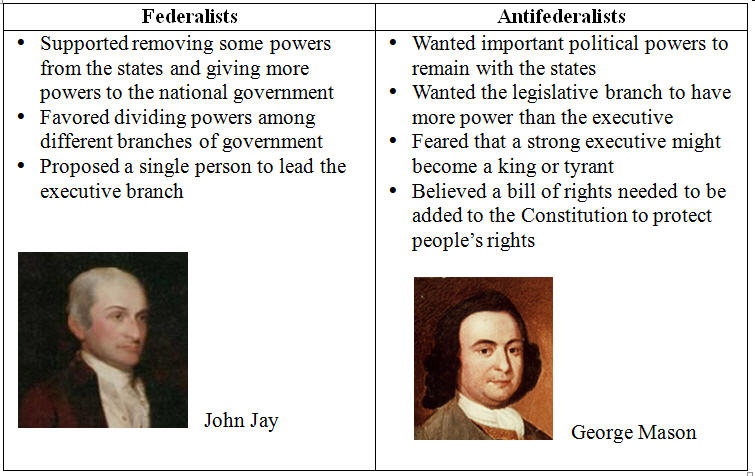 The objections of the Anti-Federalists can be BEST summed up as:____	31.	The first State constitutions focused mainly on____	32.	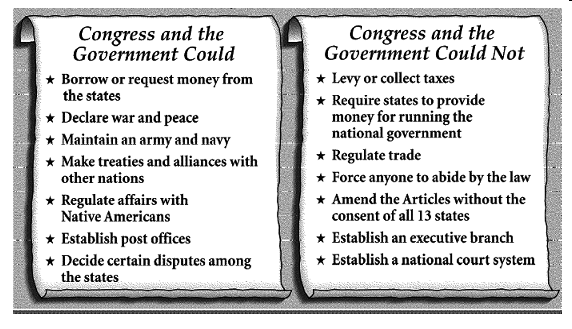 The Articles of Confederation gave Congress and the government the power toShort Answer:  3 points each.  Use complete sentences were applicable	33.	You are King George III and you feel justified in taxing the colonists.  Create a letter to the colonists explaining your position.	34.	What are some of the ways that the Enlightenment figures influenced the new government of the United States?	35.	Explain the role that slavery played in the Constitutional Conventions.	36.	Construct a simple T chart comparing the differences between the Federalists and the Anti-federalists.a.Intolerable Actsb.need for strong central governmentc.Stamp Act Congressd.creation of army, money system, treatiesa.bicameralb.repealc.charterd.quorume.Federalistsf.ratificationg.unicamerala.the Virginia Plan.c.the Declaration of Independence.b.the New Jersey Plan.d.The Federalist.a.South Carolinac.New Hampshireb.Massachusettsd.Virginiaa.a strong executive elected by popular voteb.royal governorsc.bill of rightsd.principle of popular sovereigntya.no legislative or judicial branch.b.only a legislative branch, consisting of a bicameral Congress.c.only a legislative and an executive branch.d.only a legislative branch, consisting of a unicameral Congress.a.passing the Intolerable Actsb.establishing a strong central governmentc.raising an American armyd.preparing a Declaration of Rightsa.Petition of Right.c.Constitution.b.Declaration of Rights.d.Declaration of Independence.a.proved too weak to deal with growing economic and political problems.b.refused to repay the war debt it owed to the States.c.permitted the States to make agreements with foreign governments.d.began imposing harsh tax policies on property owners and merchants.a.raising of an army.c.borrowing of money.b.creation of a monetary system.d.composition of its members.a.recommend a way to start a national army.b.attend a social gathering in honor of George Washington.c.recommend ways to end slavery.d.recommend a federal plan for regulating commerce.a.threats of revenge for English mistreatment.b.statements of the desire to separate from England.c.complaints of the wrongs done to the colonists.d.lists of the rights of all people.a.placed most authority with the State legislatures.b.extended voting rights to all adult State residents.c.provided for lengthy terms for elective offices.d.placed most authority with the State governors.a.Intolerable Acts.c.English Bill of Rights.b.Stamp Act of 1765.d.Petition of Right.a.dramatically different.c.basically the same.b.much weaker.d.none of the above.a.The Slave-Trade Compromisec.The Three-Fifth’s Compromiseb.The Missouri Compromised.The Connecticut Compromisea.economic issuesc.social issuesb.political issuesd.military issuesa.without them, the small States would have had too much responsibility in the new government.b.they aided the economy of the small States.c.without them, the small States would have carried little weight in the new government.d.they convinced James Madison to support the small States.a.Separation of Powers between three branches of governmentb.Creation of a bicameral legislaturec.Establishing a policy for development of western landsd.Congressional power to taxGroup AGroup Bstrong central governmentstates’ rightssupport of Washington, Madison, & Hamiltonviews of Roger Sherman, Samuel Adams, & George Masonstressed checks and balances to protect against abuseswanted more power in the legislative branch than the executiveprotected property rightsfavored a bill of rightsa.strong national governmentc.anarchyb.interstate commerced.bill of rightsa.Benjamin Franklinc.George Washingtonb.William Patersond.James Madisona.contained the best political writings in the English language.b.was written to convince voters to support the new Constitution.c.was written by an anonymous author.d.was written to draw people’s attention to the need to defeat the British.a.Virginia delegate James Madison contributed more to the document than any other delegate.b.It was one of the largest States.c.The new government could not succeed without Virginia’s support.d.Virginia’s leading voices supported a strong central government.a.the governments of ancient Greece and Romeb.the writings of Rousseau and Lockec.their own State governmentsd.all of the abovea.worth of the individualc.limited governmentb.ordered governmentd.representative governmenta.a fear that the new government would have too much power and the people, too little powerb.a fear that the small States would not have a say in the new governmentc.a fear that too few people had participated in the writing of the Constitutiond.a fear that the new government would be too weak to succeeda.outlining the causes of the Revolution.b.limiting governmental power.c.establishing a unitary system of government.d.abolishing restrictions on the legislature.a.appoint federal judges.c.demand taxes from the states.b.inaugurate a president.d.settle arguments between states.